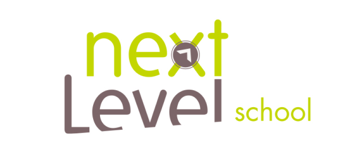 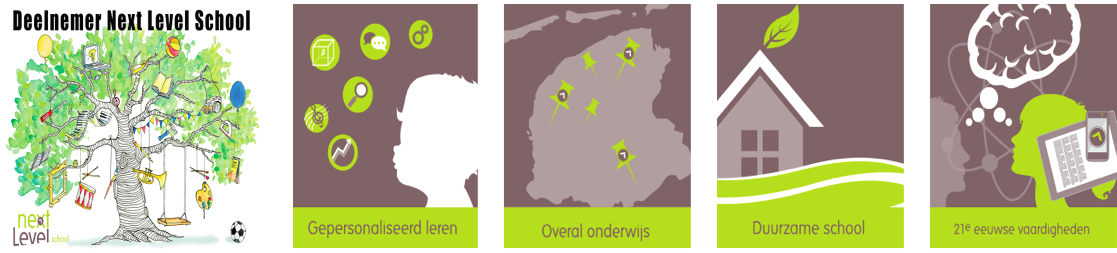 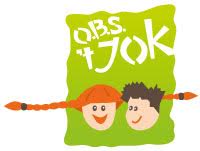 Protocol vervoer OBS ‘t JokVoor het vervoer van kinderen naar verschillende activiteiten maken we gebruik van verschillende vormen van vervoer.1) Vervoer per fiets2) Vervoer per auto3) Vervoer per busVervoer per fietsVanaf groep 5/6 gaan kinderen soms per fiets naar verschillende activiteiten.De kinderen fietsen in de regel twee aan twee of achter elkaar met een halve fietslengte afstand.De kinderen moeten de termen en tekens kennen die noodzakelijk zijn om veilig met een groep te kunnen fietsen (vaart minderen, ritsen stoppen).De kinderen worden in theorie- en praktijklessen bekend gemaakt met deze regels zodat zij deze veilig kunnen gaan toepassen in het verkeer.Per 10 kinderen gaat er een extra begeleider mee met een minimum van 2 begeleiders.Vervoer per autoAan het begin van het schooljaar kunnen ouders aangeven of ze hierbij willen helpen. Ouders die hierbij helpen dienen in het bezit te zijn van een inzittenden verzekering.De leerkracht draagt er zorg voor dat:Er een goede verdeling over de auto’s wordt gemaakt.Ouders weten welke kinderen bij hen in de auto zitten zodat de leerkracht dit bij de ouder kan afchecken.Dat alleen kinderen van 1.35 m en groter voorin zittenDat alle kinderen onder een gordel worden vervoerd (en niet twee onder een gordel).Dat ouders van kinderen kleiner dan 1.35 tijdig op de hoogte gebracht worden van het uitstapje zodat zij zelf zorg kunnen dragen voor een zitje / stoelverhoger indien zij dat wenselijk vinden.Ouders op de hoogte zijn van de afspraak alle verkeersregels in acht te nemen en de maximumsnelheid niet te overschrijden.De leerkracht stapt pas in als alle kinderen in een auto zitten (checken) en deugdelijk zijn vastgemaakt.De leerkracht informeert de ouders zo volledig mogelijk over de plaats van bestemming. De auto met de leerkracht er in rijdt voorop, zodat deze ook als eerste op de bestemming arriveert. De ouders en de leerkrach spreken samen een veilige plek af waar even gewacht kan worden voordat de kinderen aan de activiteit gaan beginnen of de activiteit gaan bezoeken.3)  Vervoer per busVoor het vervoer per bus gelden de regels die door de overheid zijn vastgesteld. Dit houdt in dat: er niet meer kinderen/volwassenen vervoerd mogen worden dan dat er zitplaatsen zijnkinderen niet door de bus lopen tijdens het vervoerde kinderen de gordel om hebben (indien aanwezig)Daarnaast houdt het in dat:de leerkracht pas de bus instapt nadat alle kinderen zijn ingestapt en vervolgens de kinderen teltde leerkracht controleert of de kinderen goed zittende leerkracht  er voor zorgt dat er op een plek kan worden in-en uitgestapt die veilig voor de kinderen is. de leerkracht als eerste uit de bus stapt, een andere collega/ouder checkt of alle kinderen de bus hebben verlaten.er per groep minimaal 2 volwassenen meegaan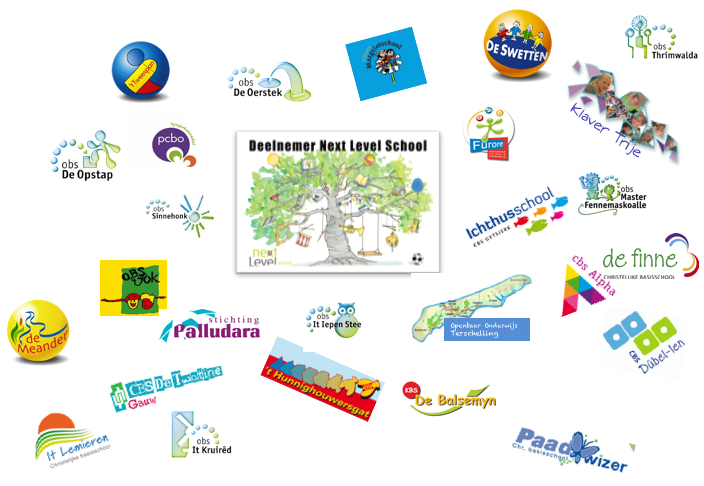 